Государственное бюджетное учреждение социального обслуживания Краснодарского края «Выселковский комплексный центр социального обслуживания населения»сценарий социокультурного мероприятия:«Мы будем вечно прославлять ту женщину, чье имя мать»Автор: Рудченко Дина Владимировна                                                                   социальный педагог отделенияпомощи семье и детямст-ца Выселки2018Сценарный ход социокультурного мероприятияНа экране фоновая заставка «С Днем Матери» (Приложение № 1)Ведущий 1: Какое самое первое слово?
Какое самое светлое слово?
Какое самое главное слово?
Его никогда не напишут с ошибкой Шепни его тихо, скажи его звонко.
Главное слово любого ребенка - «ма- ма».Ведущий 2:Дорогие мамы, милые женщины! Сегодня на календаре особенный день – день матери. Этот праздник подарил нам возможность вместе собраться в «семейном клубе» и сказать теплые слова любви и признательности нашим мамам.Просмотр презентации «Славим женщину» (Приложение № 2, высказывания писателей о матери: М. Горького, Р. Гамзатова, В. Шукшина, Ю. Яковлева, М. Джалиль, ведущий читает текстовое сопровождение слайдов).Ведущий 1:Милые мамы! Нам бы очень хотелось, чтобы сегодняшняя встреча доставила вам радость, чтобы вы почувствовали любовь детей и узнали как дорого им ваше внимание.Ведущий 2:В этот праздничный день можно открыто и честно, без стеснения, всем желающим выражать свои чувства и эмоции в адрес своих мам, а мамам в адрес детей. А поможет нам в этом  необычный предмет, который …«Весь мир обогреваетИ усталости не знает,Улыбается в оконце, А зовут его все ….. солнце!Ведущий 1:Правильно, солнце, наше солнышко (показывает  реквизит «солнышко»). Ведущий объясняет условия игры, проводится психологическая игра «Солнышко» (Приложение № 3).Ведущий 2: Мама…. Для каждого из нас она самая лучшая, единственная и неповторимая. Это она всегда о нас заботится, все успевает, это она – самая крутая. Песня «Моя мама самая крутая» прозвучит в исполнении воспитанницы ДШИ им Г.Ф.Пономаренко (называет ФИО). Желающие могут поддержать исполнительницу…. Звучит песня в исполнении воспитанницы  ДШИ им  Г.Ф.Пономаренко. Все желающие поют. (Приложение № 4) Ведущий 1:Каждая мама – в душе маленький ребенок. Так утверждают психологи. И если хочется вновь окунуться в яркое и беззаботное детство, то нет ничего  лучшего, чем почитать сказки, а еще лучше поиграть в них. В мире много сказок
Грустных и смешных.
И прожить на свете
Нам нельзя без них. Скажите, кто бы из нас не хотел очутиться в настоящей сказке?  Я знаю,  что попасть, в удивительную страну чудес и приключений, где добро побеждает зло, хотят не только маленькие дети, но и их родители.   А что нужно для  этого?  Да, просто  всем вместе «поиграть в сказку».Ведущий объясняет условия игры: участники делятся на 2 команды, по 2 семьи в каждой команде). Команды получают задания: тексты сказок (Приложение № 5). В течение 10 минут, с помощью реквизита, разложенного на столах, участники игры преображаются в сказочных героев, репетируют, затем демонстрируют сценку, ведется видеосъемка, в конце мероприятия просмотр. На экране фоновая заставка «С Днем Матери» (Приложение №1)Ведущий 2:Итак, время подготовки подошло к концу. Приглашаем на сцену первую команду. Ведущий называет фамилии семей. Выступление команды. Затем представление и выступление 2-й команды.Ведущий 1:Созданные сценические образы давайте оценим овациями! Всем участникам спасибо за актерское мастерство.Ведущий 2:День матери отмечается осенью, и это не случайно, ведь мама вносит в нашу жизнь неповторимую красоту! Она заполняет нашу жизнь всеми яркими красками. Согревая своим теплом, она погружает нас в мир грез и гармонии.Ребята! Обнимите или возьмите за руки своих мам и послушайте волшебные звуки флейты в исполнении воспитанника ДШИ им. Пономаренко (называет ФИО) вальс П. И. Чайковского. Выступление: игра на флейте, звучит «Сентиментальный вальс 2.46» П.И. Чайковского. Ведущий 1: На свете не существует человека роднее и ближе матери. Вас, самых добрых, самых мудрых, самых любимых и самых красивых в мире мам - поздравляют ваши дети.Чтение стихотворения В. Сибирцева « Маме» (Читают стихотворение дети из семей СОП, ТЖС, члены семейного клуба (Приложение №7) на фоне музыки «Песня о маме» (электронная папка: минусовка группы «Непоседы».)1 ребенок:
С каждым годом мы взрослеем,
Все меняется кругом,
Только мамы нет милее
Детям в возрасте любом.2 ребенок:
Не хочу считать года я,
Мысли эти прочь гоня...
Ты как прежде молодая,
Остаешься для меня.3 ребенок:
Те минуты, что ты рядом,
Так легко и так светло...
Для детей нет лучше клада –
Это мамино тепло.4 ребенок:
Твое слово сердце греет,
Не страшны ни град, ни гром...
Только мамы нет добрее
Детям в возрасте любом.
5 ребенок:Любим мы тебя родная,
Ты нам очень дорога.
От волненья замирает
Стихотворная строка.6 ребенок:
Ты помочь всегда готова,
Без тебя мы никуда...
Мама, мамочка здорова,
Будь на долгие года!Ведущий 2:На свете нет ничего милее чем мамина улыбка … Из тысячи лиц мы всегда узнаем ее, мамину улыбку. Из тысячи глаз, мы безошибочно узнаем мамин взгляд. Лев Николаевич Толстой говорил, что ребёнок узнает маму по улыбке.Мне кажется, это действительно так…. Просмотр слайд-шоу викторина «Мамино лицо» (Приложение № 8)
Ведуший 1:Так хочется, чтобы мамины глаза всегда излучали только радость, светились ярким и счастливым светом.Ведущий 2: Дорогие мамочки, от всего сердца мы желаем вырастить и воспитать детей здоровыми, красивыми, любящими.Спасибо за ваше доброе сердце, за желание побыть рядом с детьми, подарить им душевное тепло. Нам очень приятно было видеть добрые и нежные улыбки мамочек, счастливые глаза детей. Спасибо за ваше участие на нашем празднике и за то, что вы всегда с нами, за то, что вы самые, самые…Ведущий 1:В завершении праздника нам хочется вручить мамам подарки, изготовленные детьми, а всем семьям пригласительные билеты на посещение спорткомплекса.Ведущий 2:А на прощанье у нас есть для вас еще один подарок! Взгляните снова на экран. Мы хотим подарить вам несколько минут воспоминаний о нашей встрече. На экране видео «Играем в сказку» с участием членов семейного клуба.Ведущий 1:Еще раз с праздником, дорогие женщины! До новых встреч! На выходе из зала участников мероприятия поздравляют с праздником, вручают подарки и пригласительные билеты на посещение спорткомплекса.Список используемой литературы и источников1. Высказывание - Ребёнок узнает маму по улыбке. Толстой Л.Н. [электронный ресурс]. – Режим доступа: http://www.aforizmov.net/tema/vyskazyvaniya-o-mame/2. Произведение «Сентиментальный вальс 2.46» П. Чайковский [электронный ресурс]. – Режим доступа: ttps://www.youtube. com/watch?v                         =OMkQ7bqLvT43. Рагул Е.Р. Театр в чемодане / Раугул Е.Р., М.Л. Козырева. - СПб.: Литера, 1998. - 176 с.4. Стихотворение «В мире много сказок» Ю. Энтин [электронный ресурс]. – Режим доступа: http://apesni.org/baby/vmiremnskaz.php5. Стихотворение «Улыбка мамы» Т. Шорыгина [электронный ресурс]. – Режим доступа: http://allforchildren.ru/poetry/8m83.php6. Стихотворение «Первое слово» Бромлей  Н. » [электронный ресурс]. – Режим доступа: https://www.supertosty.ru/stihi/stih_621.html7. Стихотворение «Мама» В. Сибирцев [электронный ресурс]. - Режим доступа: https://cards.tochka.net/21274-otkrytki-na-den-materi/8. Сценарий сценка: «Репка на новый лад» [электронный ресурс]. – Режим доступа: http://www.tamadenok.ru/originalnyy-stsenariy-skazki-repka.html9. Сценарий сценка: «Курочка Ряба на новый лад» [электронный ресурс]. – Режим доступа:http://pricoliska.ru/prikolnye-skazki/skazka-kurochka-ryaba-na-novyy-lad/10. Слова песни «Моя мама самая крутая» Наташа Королева [электронный ресурс]. – Режим доступа: http://xn----7sbfozbvwhhd.xn--11. Стихи о маме и бабушке / Я. Аким, Е. Благинина, В. Берестов.- М.: Стрекоза, 2013. - 64 с.12. Самые интересные сценарии для семейных и корпоративных праздников. – М.: Эскомо, 2008. – 224 с. – (Праздник в каждый дом!)Приложение 1Фоновая заставка «С Днем Матери»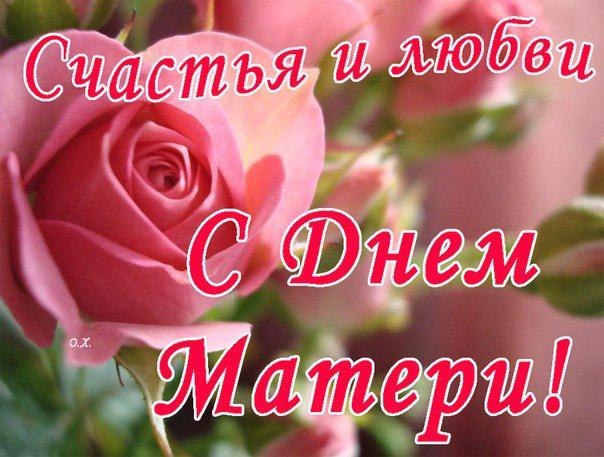 Приложение 2Презентация «Славим женщину»Слайд 1Слайд 2Слайд 3Слайд 4Слайд 5Слайд 6Слайд 7Слайд 8Приложение 3Психологическая игра «Солнышко» ( время проведения 6-7 минут)Сидящим в зале раздаются заготовки - карточки с изображением «Солнышка». Ведущий: Родители! В середине солнышка напишите имя своего ребенка, как вы к нему обращаетесь. Дети, а вы напишите в середине солнышка слово «мама» или то, как вы ее называете. А теперь, родители, подумайте о своих детях, а дети – о мамах и задайте себе вопрос «Какой мой ребенок?», «Какая моя мама?» Все хорошее, что вы можете сказать, впишите, пожалуйста, в лучики солнца. Ход игры: родители и дети заполняют солнышки, затем обмениваются ими и читают, по желанию вслух, карточки друг друга. Приложение 4Песня «Моя мама самая крутая»(Автор Н. Королева)Я расскажу вам про неё, никто не сможет лучше.
Она - единственный кумир на каждый случай.
Из всех подарков на Земле - её был самый главный.
Она мне подарила жизнь, моя мама.
Припев:
Моя мамуля, Люда - самая крутая
Круче её никого я не знаю.
Только вперёд, стопроцентный успех
Моя мама лучше всех
Моя мама - самая крутая
Круче её никого я не знаю.
Только вперёд, стопроцентный успех
Моя мама круче всех.
Ты, несомненно, знаешь всё.
Ты любишь стиль и моду.
Ты - креатив и позитив.
Ты - мегабомба.
Из всех людей, что на Земле,
Ты - самая родная
Ты не изменишь, не предашь, -
Моя мама.
Припев:
Моя мамуля, Люда - самая крутая
Круче её никого я не знаю.
Только вперёд, стопроцентный успех
Моя мама лучше всех
Моя мама - самая крутая
Круче её никого я не знаю.
Только вперёд, стопроцентный успех
Моя мама круче всех
Моя мама, Света моя мама, Таня
Моя мама, Катя моя мама, Алла
Моя мама, Юля моя мама, Ира
Моя мама, Галя моя мама, Нина
Моя мама, Люда моя, мама, Аня
Моя мама, Лена моя, мама, Яна
Моя мама, Инна моя, мама, Соня
Мама - Каролина, Роза, Вика и Оля.
Припев:
Моя мамуля, Люда - самая крутая
Круче её никого я не знаю.
Только вперёд, стопроцентный успех
Моя мама лучше всех
Моя мама - самая крутая
Круче её никого я не знаю.
Только вперёд, стопроцентный успех
Моя мама круче всех
Припев
Моя мамуля, Люда - самая крутая
Круче её никого я не знаю.
Только вперёд, стопроцентный успех
Моя мама лучше всех
Моя мама - самая крутая
Круче её никого я не знаю.
Только вперёд, стопроцентный успех
Моя мама круче всех
Приложение 5Сценарий сказки, сценка:  «Репка на новый лад»Ведущий: Уважаемые зрители,Сказку посмотреть не хотите  ли?Знакомую, на удивление,Но с креативными добавлениями!В одной, ну очень сельской, местности,Весьма далекой от известности,Что на Руси встречаются нередкоДед посадил однажды Репку!Репку мы посадим на табурет,Что приготовил заранее дед.(Жестом предлагает «Репке» занять свое место)
- Наша репка выросла к утруИ ботвой качает на ветру.А теперь все по порядку:Вышел утром дед на грядки.Покряхтел, да потянулсяДа на Репку обернулсяВот так чудо-чудеса!Дедка трет свои глаза,Потому что удивился:Вот так овощ уродился!( Действия Дедки с участником сценки «репка» можно выразить следующим образом: тянуть репку за руки; тянуть репку за голову ;тянуть за веревку, которая в руках у репки; пробовать поднять стул с репкой
Дедка Репку обхватил,Потянул, что было сил.Тянет - потянет, вытянуть не может!-Не пошла из грядки Репка,Знать, в земле засела крепко!Что же делать? Бабку звать,Чтоб сподручней репку рвать.
 Бабка в полушалке новомДеду пособить готова.Подошла поближе Бабка,Дедку Бабка хвать в охапку!Дедка снова Репку хвать!И давай, тянуть да рвать!Тянут - потянут, вытянуть не могут! -Бабка Внучку позвала,	Чтоб им Внучка помогла.Только Внучке, если честно,Это все неинтересно!Внучка – модница, а значитВнучка густо ногти лачит.Ей, признаться, ваащеКак-то не до овощей.Но, чтоб предков не сердить,Все ж решила пособить.Внучка за Бабку,Бабка за Дедку,Дедка за Репку.Тянут-потянут, вытянуть не могут!
- Бабке с Дедом очень жаль –Пропадает урожай.Дело разрешила Внучка,Позвала на помощь Жучку.Жучка быстро прибежала,Даже кость не доглодала,Да еще, при всем при том,Машет радостно хвостом.Жучка за Внучку,Внучка за Бабку,Бабка за Дедку,Дедка за Репку.Тянут - потянут, вытянуть не могут!- Повиляв хвостом немножко,Жучка звать решила Кошку.Через час она явилась,Помурлыкала, умылась.Внешний вид ее поведал:Кто-то вкусно пообедал.Масла было очень мало,А теперь совсем не стало.Кошка сладко позевнула,К Жучке лапки протянула.Кошка за Жучку,Жучка за Внучку,Внучка за Бабку,Бабка за Дедку,Дедка за Репку.Тянут - потянут, вытянуть не могут!- Видно, все устали слишком.Надо звать на помощь Мышку!Мышка вышла в огород,Отодвинула народ,Крепко за ботву схватиласьИ достала корнеплод!И видать по всем приметамНе простая мышка эта.Нашей сказочке конец,А кто слушал – молодец!Приложение 6Сценарий сказки,  сценка:  «Курочка Ряба на новый лад»Жила - была курочка Ряба,Вообще – то нормально жила.Пока золотое яичко,Однажды она не снеслаИ тут навалились проблемы,На Рябушку, да на нее,Настала такая дилемма,Куда бы ей спрятать рыжье.Сказать, что нашла - не поверятСказать, что снесла, скажут - врешь,От бабки наследство – проверятИ скажут: «Чего ты несешь!?»Семейка тут вся всполошилась, Все били и били яйцо,А яйцо, все лежит, не разбилось,Целехонько, факт налицо.Затем принялись за посуду, И выбили окна потом.И мебель, что брали на ссуду,Что можно разбили, кругом!На счастье тут мышка бежала,Задела яичко хвостом.Яичко со стула упало,Разбились и что же потом?А там толстый слой шоколада,Еще золотая фольга,И киндер – сюрприз, как и надо. А золота нет… тоска.Приложение 7Стихотворение «Маме»(автор:Виталий Сибирцев)С каждым годом мы взрослеем,
Все меняется кругом,
Только мамы нет милее
Детям в возрасте любом.
Не хочу считать года я,
Мысли эти прочь гоня...
Ты как прежде молодая
Остаешься для меня.
Те минуты что ты рядом,
Так легко и так светло...
Для детей нет лучше клада -
Это мамино тепло.
Твое слово сердце греет,
Не страшны ни град, ни гром...
Только мамы нет добрее
Детям в возрасте любом.
Любим мы тебя родная,
Ты нам очень дорога.
От волненья замирает
Стихотворная строка.
Ты помочь всегда готова,
Без тебя мы никуда...
Мама, мамочка здорова
Будь на долгие года!Приложение 8Слайд-шоу, викторина «Мамино лицо»Слайд № 1Слайд № 2Слайд № 3Слайд № 4Слайд № 5Слайд № 6Слайд № 7 Слайд № 8Слайд № 9Слайд № 10Слайд № 11Слайд № 12Приложение 9Пословицы о матери(для оформления плакатов)Для матери ребенок до ста лет детенок.Нет лучше дружка, чем родимая матушка.Для матери плохих детей не бывает. Материнская забота в огне не горит и в воде не тонет.При солнце тепло, а при матери добро.Сердце матери лучше солнца греетРодных много, а мать роднее всего.Птица рада весне, а младенец — матери.Без матушки родной и радость наполовину.Маменька родимая — свеча неугасимая.Мать всякому делу голова.Кто матери не послушает, в беду попадет.Ребенок без матери – что стол без скатерти.